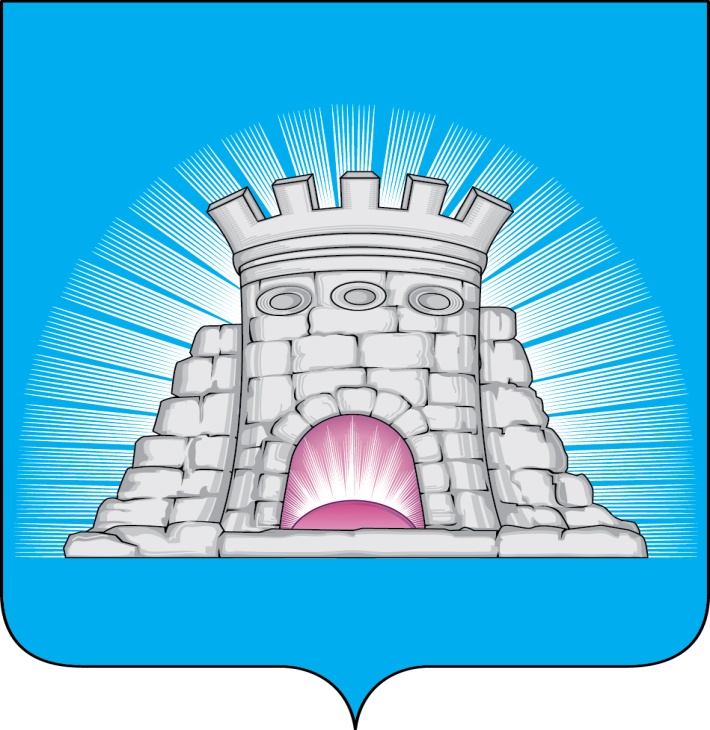 РАСПОРЯЖЕНИЕ26.12.2022  № 466г. ЗарайскО плане основных мероприятий по молодежной политике, проводимыхкомитетом по культуре, физической культуре, спорту, работе с детьми имолодежью администрации городского округа Зарайск Московскойобласти в рамках подпрограммы 4. «Молодежь Подмосковья»муниципальной программы «Развитие институтов гражданскогообщества, повышение эффективности местного самоуправленияи реализации молодежной политики» на срок 2023-2027 годы       	В соответствии с Федеральным законом от 06.10.2003 № 131-ФЗ «Об общих принципах организации местного самоуправления в Российской Федерации», с целью поддержки талантливой молодежи, патриотического воспитания подрастающего поколения и формирования у молодежи городского округа Зарайск Московской области здорового образа жизни:Утвердить план основных мероприятий по направлению «молодежная политика», проводимых комитетом по культуре, физической культуре, спорту, работе с детьми и молодежью администрации городского округа Зарайск Московской области в рамках подпрограммы 4. «Молодежь Подмосковья» программы «Развитие институтов гражданского общества, повышение эффективности местного самоуправления и реализации молодежной политики» на 2023 год (прилагается).Предоставить председателю комитета по культуре, физической культуре, спорту, работе с детьми и молодежью администрации городского округа Зарайск Московской области право корректировок планируемых мероприятий и денежных средств на их проведение в пределах сумм, утвержденных планом мероприятий на 2023 год.													0052563.	Службе по взаимодействию со СМИ администрации городского округа Зарайск Московской области обеспечить размещение настоящего постановления на официальном сайте администрации городского округа Зарайск Московской области в сети «Интернет» https://zarrayon.ru/.Глава городского округа Зарайск В.А. Петрущенко    ВерноНачальник службы делопроизводства                Л.Б. Ивлева26.12.2022Разослано: в дело, Глухих И.Е., Гулькиной Р.Д., ФУ, ОЭ и И, КСП, комитет по КФКСРД и М, МКУ «ЦБУ ГОЗ», юр.отдел, СВ со СМИ, прокуратура.Т.В. Кухтина 2-51-81 																УТВЕРЖДЁН																распоряжением  главы																городского округа Зарайск																	от  26.12.2022 № 466Планмероприятий, проводимых комитетом по культуре, физической культуре, спорту, работе с детьми и молодёжью администрации городского округа Зарайск Московской области на 2023 год в рамках подпрограммы 4. «Молодежь Подмосковья» муниципальной программы «Развитие институтов гражданского общества, повышение эффективности местного самоуправления и реализации молодежной политики» на 2023-2027гг. № п/пНаименование мероприятия ДатаФорма проведенияМесто проведенияСумма (руб.)Источник финансированияМероприятия, направленные на поддержку талантливой молодежи, молодежных социально значимых инициатив и предпринимательстваМероприятия, направленные на поддержку талантливой молодежи, молодежных социально значимых инициатив и предпринимательстваМероприятия, направленные на поддержку талантливой молодежи, молодежных социально значимых инициатив и предпринимательстваМероприятия, направленные на поддержку талантливой молодежи, молодежных социально значимых инициатив и предпринимательстваМероприятия, направленные на поддержку талантливой молодежи, молодежных социально значимых инициатив и предпринимательстваМероприятия, направленные на поддержку талантливой молодежи, молодежных социально значимых инициатив и предпринимательстваМероприятия, направленные на поддержку талантливой молодежи, молодежных социально значимых инициатив и предпринимательстваКонкурс пародий «Отражение»Март 2023 годаКонкурс пародий, приуроченный ко дню смехаМакеевский СДК – филиал МБУ ДК поселка «Зарайский»15 000Бюджет городского округа Зарайск Московской областиКонкурсная программа – театральный монолог «Особое мнение» Апрель 2023 годаКонкурсная программа – театральный монолог среди молодежиМакеевский СДК – филиал МБУ ДК поселка «Зарайский»15 000Бюджет городского округа Зарайск Московской областиДень молодежиИюнь 2023 годаПраздничная программа, посвященная Дню молодежиг.о. Зарайск50 000Бюджет городского округа Зарайск Московской областиФестиваль автозвука – выставка автомобилейИюль 2023 годаВыставка автомобилей, конкурсная программа г.о. Зарайск50 000Бюджет городского округа Зарайск Московской областиКонкурс вокального мастерства «Платина»Сентябрь 2023 годаКонкурс вокального мастерства среди молодежиМакеевский СДК – филиал МБУ ДК поселка «Зарайский»15 000Бюджет городского округа Зарайск Московской областиКонкурс танцев «StarDance»Ноябрь 2023 годаКонкурс танцев среди молодежиГололобовский СДК – филиал МБУ «Ерновский СДК»15 000Бюджет городского округа Зарайск Московской областиМероприятия, направленные на гражданско-патриотическое и духовно-нравственное воспитание молодёжиМероприятия, направленные на гражданско-патриотическое и духовно-нравственное воспитание молодёжиМероприятия, направленные на гражданско-патриотическое и духовно-нравственное воспитание молодёжиМероприятия, направленные на гражданско-патриотическое и духовно-нравственное воспитание молодёжиМероприятия, направленные на гражданско-патриотическое и духовно-нравственное воспитание молодёжиМероприятия, направленные на гражданско-патриотическое и духовно-нравственное воспитание молодёжиМероприятия, направленные на гражданско-патриотическое и духовно-нравственное воспитание молодёжиПамятное мероприятие «День вывода войск из Афганистана»15 февраля 2023 годаПамятное мероприятие, посвященное Дню памяти о россиянах, исполнявших служебный долг за пределами Отечестваг.о. Зарайск, памятник участникам в локальных войнах8 000Бюджет городского округа Зарайск Московской областиАкция «Свеча памяти», приуроченная ко Дню Победы08 мая 2023 годаПамятное мероприятие, посвященное Дню Победы в ВОВПамятник воинам-зарайцам, погибшим в годы ВОВ, г. Зарайск12 500Бюджет городского округа Зарайск Московской областиМаршальский треугольникИюнь 2023 годаПамятное мероприятие, посвященное рождению маршала советского союза К.А. Мерецковуг.о. Зарайск, д. Назарьево7 000Бюджет городского округа Зарайск Московской областиАкция «Свеча памяти», приуроченная ко Дню начала ВОВ21 июля 2023 годаПамятное мероприятие, посвященное дню памяти и скорбиПамятник воинам-зарайцам, погибшим в годы ВОВ, г. Зарайск12 500Бюджет городского округа Зарайск Московской областиПамятное мероприятие, посвященное дню борьбы с терроризмом03 сентября 2023 годаПамятное мероприятие, посвященное дню борьбы с терроризмомПамятник воинам-зарайцам, погибшим в годы ВОВ, г. Зарайск5 000Бюджет городского округа Зарайск Московской областиПамятное мероприятие, посвященное Дню неизвестного солдата03 декабря 2023 годаПамятное мероприятие, посвященное Дню неизвестного солдатаПамятник воинам-зарайцам, погибшим в годы ВОВ, г. Зарайск5 000Бюджет городского округа Зарайск Московской областиМероприятия, направленные на вовлечение молодежи в волонтерскую (добровольческую) деятельностьМероприятия, направленные на вовлечение молодежи в волонтерскую (добровольческую) деятельностьМероприятия, направленные на вовлечение молодежи в волонтерскую (добровольческую) деятельностьМероприятия, направленные на вовлечение молодежи в волонтерскую (добровольческую) деятельностьМероприятия, направленные на вовлечение молодежи в волонтерскую (добровольческую) деятельностьМероприятия, направленные на вовлечение молодежи в волонтерскую (добровольческую) деятельностьМероприятия, направленные на вовлечение молодежи в волонтерскую (добровольческую) деятельностьСубботникиВ течение годаСубботники на территории г.о. Зарайскг.о. Зарайск15 000Бюджет городского округа Зарайск Московской областиАкция «Георгиевская лента»Май 2023 годаАкция «Георгиевская лента», приуроченная ко Дню Победыг.о. Зарайск5 000Бюджет городского округа Зарайск Московской областиАкция «Триколор»Июнь, август 2023 годаАкция «Триколор», приуроченная ко Дню России и Дню российского флагаг.о. Зарайск5 000Бюджет городского округа Зарайск Московской области«Я – волонтер Подмосковья»Октябрь 2023 годаМероприятие, посвященное Дню волонтера Московской областиМБУ «ДК им. В.Н. Леонова» 15 000Бюджет городского округа Зарайск Московской областиДень добровольца (волонтера) в РоссииДекабрь 2023 годаМероприятие, посвященное Дню волонтера РоссииМБУ «ДК им. В.Н. Леонова» 15 000Бюджет городского округа Зарайск Московской областиМероприятия, направленные на профилактику экстремизма, терроризма и асоциального поведения в молодежной среде, а также укрепление толерантности и пропаганду ЗОЖМероприятия, направленные на профилактику экстремизма, терроризма и асоциального поведения в молодежной среде, а также укрепление толерантности и пропаганду ЗОЖМероприятия, направленные на профилактику экстремизма, терроризма и асоциального поведения в молодежной среде, а также укрепление толерантности и пропаганду ЗОЖМероприятия, направленные на профилактику экстремизма, терроризма и асоциального поведения в молодежной среде, а также укрепление толерантности и пропаганду ЗОЖМероприятия, направленные на профилактику экстремизма, терроризма и асоциального поведения в молодежной среде, а также укрепление толерантности и пропаганду ЗОЖМероприятия, направленные на профилактику экстремизма, терроризма и асоциального поведения в молодежной среде, а также укрепление толерантности и пропаганду ЗОЖМероприятия, направленные на профилактику экстремизма, терроризма и асоциального поведения в молодежной среде, а также укрепление толерантности и пропаганду ЗОЖКиберспортивный турнир по дисциплине «UFC»Февраль 2023 годаМолодежный турнир по киберспорту на кубок главы г.о. ЗарайскМБУ «ДК им. В.Н. Леонова» 22 000Бюджет городского округа Зарайск Московской областиКиберспортивный турнир по дисциплине «Just Dance»Март 2023 годаМолодежный турнир по киберспорту на кубок главы г.о. ЗарайскМБУ «ДК им. В.Н. Леонова» 22 000Бюджет городского округа Зарайск Московской областиКиберспортивный турнир по дисциплине  «Mortal Kombat»Апрель 2023 годаМолодежный турнир по киберспорту на кубок главы г.о. ЗарайскМБУ «ДК им. В.Н. Леонова» 22 000Бюджет городского округа Зарайск Московской областиКиберспортивный турнир по дисциплине «Tekken»Сентябрь 2023 годаМолодежный турнир по киберспорту на кубок главы г.о. ЗарайскМБУ «ДК им. В.Н. Леонова» 22 000Бюджет городского округа Зарайск Московской областиКиберспортивный турнир по дисциплине  «FIFA»Октябрь 2023 годаМолодежный турнир по киберспорту на кубок главы г.о. ЗарайскМБУ «ДК им. В.Н. Леонова» 22 000Бюджет городского округа Зарайск Московской областиФестиваль киберспорта по дисциплинам «Injustice», «NBA», «НХЛ»Ноябрь 2023 годаМолодежный турнир по киберспорту на кубок главы г.о. ЗарайскМБУ «ДК им. В.Н. Леонова» 25 000Бюджет городского округа Зарайск Московской областиИТОГО:ИТОГО:ИТОГО:ИТОГО:ИТОГО:400 000,00